Знам`янська   міська   рада  Кіровоградської  області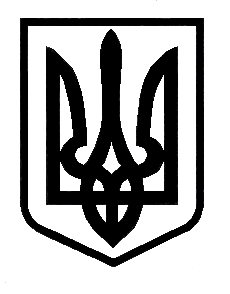 Розпорядженнявід   03 жовтня    2016 р.               		                	         			№39м. Знам`янкаПро скликання дев’ятнадцятої сесіїЗнам’янської міської ради сьомого скликання	Відповідно до плану роботи Знам’янської міської ради сьомого скликання, керуючись п.8 ст.59  Закону України „Про місцеве самоврядування в Україні”:п р о п о  н у ю:Скликати дев’ятнадцяту сесію Знам’янської міської ради сьомого скликання  21 жовтня  2016 року  о 9.00 год. у сесійній залі міської радиВідділу забезпечення діяльності міської ради ( нач. Н.Брунцвік) провести реєстрацію присутніх та запрошених  на сесію міської ради з 8 год.30 хв. до 8 год. 50 хв. 21 жовтня 2016 рокуНа розгляд сесії винести такі питання:Про депутатські запити.Про внесення змін до рішення міської ради від 25.12.2015 року №56 «Про міський бюджет на 2016 рік».Звіт міського голови про роботу виконавчих органів за Ш квартал 2016 року. Про внесення змін до рішення  міської ради від 22.04.2016 року №194 «Про затвердження структури та загальної чисельності апарату Знам’янської міської ради та її виконавчого комітету, виконавчих органів міської ради».Про внесення змін до рішення міської ради від 22.04.2016р. №194 «Про затвердження структури та загальної чисельності апарату Знам’янської міської ради та її виконавчого комітету, виконавчих органів міської ради».Про затвердження заступника міського голови з питань діяльності виконавчих органів – начальника фінансового управління.Про затвердження кількісного складу виконавчого комітету Знам’янської міської ради.Про стан виконання депутатських запитів за період з квітня по серпень 2016 року.Про внесення доповнень до рішення міської ради від 22 січня 2016 року №100 «Про Програму регулювання чисельності безпритульних тварин в м.Знам’янка на 2016-2020 р.р.».Про внесення змін до рішення міської ради від 19.02.2016 №131 «Про затвердження Положення про електронні петиції”.Про затвердження Правил утримання тварин в м.Знам’янка.Про надання громадській організації «Знам’янська спілка ветеранів АТО» в оренду приміщення.Про скасування рішення міської ради від 06.09.2013 року №1029 «Про припинення Знам’янського міського комунального підприємства «Шляховик» шляхом ліквідації за рішенням засновника».Про надання згоди на передачу з державної власності до комунальної власності Знам’янської міської ради нежитлові будівлі.Про затвердження Положення про порядок надання у тимчасове користування житлових будинків та прибудинкових територій без права набуття права власності на них та здійснення будівництва.Про внесення змін до п.2 рішення міської ради від 22.04.2016 року №175 «Про припинення комунальних підприємств «Ринокторгсервіс», «Знам’янська міська друкарня», «Знам’янське спеціалізоване міське комунальне підприємство «Ритуал», «Знам’янська житлово-експлуатаційна контора №1» шляхом приєднання до комунального підприємства «Знам’янський комбінат комунальних послуг».Про встановлення пам’ятного знаку на честь увічнення пам’яті Єфремова Д.С.Про хід виконання Міської програми розвитку сімейних форм виховання дітей-сиріт та дітей, позбавлених батьківського піклування на 2016-2018 роки.Про хід виконання у 2016 році Програми цивільного захисту міста Знам’янки на 2016-2020 роки.Про хід виконання Міської  комплексної програми розвитку автомобільного транспорту та забезпечення безпеки дорожнього руху в м.Знам’янка на 2014-2016 роки та продовження терміну дії Міської  комплексної програми розвитку автомобільного транспорту та забезпечення безпеки дорожнього руху в м.Знам’янка на 2014-2016 роки на період до 2020 року.Про перейменування об’єктів топоніміки м.Знам’янка.Про внесення змін та доповнень до рішення міської ради від 22.01.2016 року №89 «Про затвердження Положення про порядок преміювання міського голови, секретаря міської ради, заступників міського голови та керуючого справами виконавчого комітету Знам’янської міської ради».Про встановлення на 4 квартал 2016 року розміру щомісячного преміювання міському голові.Про встановлення на 4 квартал 2016 року розміру щомісячного преміювання першому заступнику міського голови.Про встановлення на 4 квартал 2016 року розміру щомісячного преміювання заступнику міського голови з питань діяльності виконавчих органів.Про встановлення на 4 квартал 2016 року розміру щомісячного преміювання секретарю міської ради.Про встановлення на 4 квартал 2016 року розміру щомісячного преміювання керуючого справами виконавчого комітету Знам’янської міської ради.Про встановлення на 4 квартал 2016 року розміру щомісячного преміювання міського голови, секретаря міської ради, першого заступника міського голови, заступника міського голови та керуючого справами виконавчого комітету Знам’янської міської ради.Про вилучення земельної ділянки по вул.Привокзальній (між будинками №1 та №11).Про надання згоди на виготовлення проекту землеустрою щодо відведення земельної ділянки гр.Коліснику О.І.Про надання згоди на виготовлення проекту землеустрою щодо відведення земельної ділянки гр.Ковальову О.С.Про надання згоди на виготовлення проекту землеустрою щодо відведення земельної ділянки гр.Доренку С.В.Про надання згоди на виготовлення проекту землеустрою щодо відведення земельної ділянки гр.Єніну  М.Г.Про надання згоди на виготовлення проекту землеустрою щодо відведення земельної ділянки гр.Щетініну В.М.Про надання згоди на виготовлення проекту землеустрою щодо відведення земельної ділянки гр.Добродняк Є.А.Про надання згоди на виготовлення проекту землеустрою щодо відведення земельної ділянки гр.Сідорову Г.В.Про надання дозволу на виготовлення технічної документації щодо встановлення меж земельної ділянки в натурі (на місцевості) гр.Кіреєвій Л.Д.Про надання дозволу на виготовлення технічної документації щодо встановлення меж земельної ділянки в натурі (на місцевості) гр.Єрьоменко А.В.Про надання дозволу на виготовлення технічної документації щодо встановлення меж земельної ділянки в натурі (на місцевості) гр.Ткачу А.О.Про надання дозволу на виготовлення технічної документації щодо встановлення меж земельної ділянки в натурі (на місцевості) гр.Христаченко Т.В. та Гапенюку В.В.Про надання дозволу на виготовлення технічної документації щодо встановлення меж земельної ділянки в натурі (на місцевості) гр.Первіненку О.М.Про затвердження проекту землеустрою щодо відведення земельної ділянки у власність гр.Швіндіну П.В.Про затвердження проекту землеустрою щодо відведення земельної ділянки у власність гр.Колебіденку В.О.Про затвердження проекту землеустрою щодо відведення земельної ділянки у власність гр.Балаклеєнко Н.М.Про затвердження проекту землеустрою щодо відведення земельної ділянки у власність гр.Білоголовому Є.В.Про затвердження проекту землеустрою щодо відведення земельної ділянки у власність гр.Головні Г.І.Про затвердження проекту землеустрою щодо відведення земельної ділянки у власність гр.Довгаленку О.М.Про затвердження технічної документації із землеустрою щодо встановлення меж в натурі (на місцевості) у власність гр.Лопаті О.І.Про затвердження технічної документації із землеустрою щодо встановлення меж в натурі (на місцевості) у власність гр.Поплавському В.М.Про затвердження технічної документації із землеустрою щодо встановлення меж в натурі (на місцевості) у власність гр.Швед Н.І.Про уточнення площ земельних ділянок та видачу документів підтверджуючих право власності на земельну ділянку гр.Роговій К.К.Про уточнення площі та затвердження проекту землеустрою щодо відведення земельної ділянки гр.Рябовій Т.І.Про уточнення площі та затвердження технічної документації  із землеустрою щодо встановлення меж в натурі (на місцевості) у власність гр.Кононенко О.С.Про уточнення площі та затвердження технічної документації  із землеустрою щодо встановлення меж в натурі (на місцевості) у власність гр.Загайкевич Л.О, гр.Кондратьєвій Н.С., гр.Звєрєвій Т.С.Про скасування договору оренди гр.Насіннику С.В.Про скасування договору оренди гр.Новікову О.М.Про скасування договору оренди гр.Невінчаному С.М.Про скасування договору оренди гр.Осіпенку Г.В.Про скасування договору оренди гр.Пироговій Г.В.Про скасування договору оренди гр.Заруцькому А.А.Про скасування договору оренди гр.Золотарьову М.Г.Про скасування договору оренди гр.Ковалишину О.В.Про скасування договору оренди гр.Данільченка Ю.В.Про скасування договору оренди гр.Забугіної Т.Д.Про скасування договору оренди гр.Ганському О.В.Про скасування договору оренди гр.Григор’євої В.М.Про скасування договору оренди гр.Гусар Н.В.Про скасування договору оренди гр.Ковалішина А.В.Про скасування договору оренди гр.Резніченко С.М.Про скасування договору оренди гр.Русіну Д.В.Про скасування договору оренди гр.Тимченку А.А.Про скасування договору оренди гр.Ткаченку М.В.Про скасування договору оренди гр.Ткаченко Н.В.Про скасування договору оренди гр.Трохимчука А.Г.Про скасування договору оренди гр.Трохимчук Н.В.Про скасування договору оренди гр.Черноволу О.А.Про скасування договору оренди гр.Шарапи О.Я.Про скасування договору оренди гр.Щербини Г.А.Про скасування договору оренди гр.Іванову С.І.Про скасування договору оренди гр.Ільченко Є.Ф.Про скасування договору оренди гр.Самойленко О.В.Про скасування договору оренди гр.Безуглого С.О.Про скасування договору оренди гр.Буряк О.С.Про скасування договору оренди гр.Буряк С.А.Про скасування договору оренди гр.Буряку Ю.В.Про скасування договору оренди гр.Білоголовому О.М.Про скасування договору оренди гр.Воскобойнік Г.О.Про скасування договору оренди гр.Вуйків С.Г.Про скасування договору оренди гр.Гайсюка В.О.Про скасування договору оренди гр.Плаксивій В.І.Про скасування договору оренди гр.Прядко О.Б.Про скасування договору оренди гр.Реві А.О.Про скасування договору оренди гр.Кострикіну Д.О.Про скасування договору оренди гр.Кулибаничу О.В.Про скасування договору оренди гр.Кіріченку Д.В.Про скасування договору оренди гр.Маковію Л.М.Про скасування договору оренди гр.Мар’єнку О.В.Про скасування договору оренди гр.Молчанової І.Л.Про скасування договору оренди гр.Мирошніченку В.О.Про затвердження технічної документації із землеустрою (для подальшого заключення договору оренди земельної ділянки) гр.Тацієнка В.Г.Про надання згоди на виготовлення проекту землеустрою щодо відведення земельної ділянки садівничому товариству «Садово-городницьке товариство «Світанок».Про затвердження проекту землеустрою (для подальшого заключення договору оренди земельної ділянки) ТОВ «Акватек-М».Про надання згоди на виготовлення  проекту землеустрою щодо   відведення земельної ділянки  ТОВ «Геоід».Про надання згоди на виготовлення  проекту землеустрою щодо   відведення земельної ділянки гр. Молчан Н.Ю.Про звіт тимчасової контрольної комісії по перевірці якості та об’єму виконаних робіт по заміні вікон у закладах освіти за 2015рік.Різне.Структурним підрозділам апарату управління Знам’янської міської ради підготувати проекти рішень з урахуванням вимог Регламенту Знам’янської міської ради сьомого скликання на розгляд постійних комісій міської ради та передати їх у паперовому та електронному вигляді  відділу забезпечення діяльності міської  ради до  04 жовтня  2016 року для організації друку матеріалів сесії.Рекомендувати головам постійних комісій міської ради провести засідання профільних комісій з розгляду питань порядку денного 17-18 жовтня 2016 року.Спільне засідання постійних комісій міської ради щодо обговорення проектів, що виносяться на розгляд дев’ятнадцятої сесії міської ради провести 19 жовтня 2016 року о 9.00 годині в залі засідань міської ради.Заступникам міського голови, керуючій справами міськвиконкому, начальникам управлінь та відділів взяти участь у роботі сесії.Дане розпорядження оприлюднити на веб-сайті Знам’янської міської ради.Редакції газети Знам’янської міської ради «Знам’янські вісті» (гол.ред. Н.Коленченко) до 05 жовтня  2016  року оприлюднити дане розпорядження.Контроль за виконанням даного розпорядження покласти на секретаря міської ради Н.Клименко.Міський голова                                                           С.Філіпенко